河海大学档案馆其他专业技术岗位应聘申请表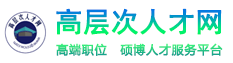 应聘岗位：                              个人学历、学位证书复印件请附后。姓名出生年月性别性别民族政治面貌籍贯籍贯婚否学历职称职称联系电话Email联系地址学习经历（自高中填写）学习经历（自高中填写）学习经历（自高中填写）学习经历（自高中填写）学习经历（自高中填写）学习经历（自高中填写）学习经历（自高中填写）学习经历（自高中填写）学习经历（自高中填写）学习经历（自高中填写）学习经历（自高中填写）起止时间起止时间学习单位及任职学习单位及任职学习单位及任职学习单位及任职专业专业学历学历辅导员或导师工作经历及在校社会活动经历工作经历及在校社会活动经历工作经历及在校社会活动经历工作经历及在校社会活动经历工作经历及在校社会活动经历工作经历及在校社会活动经历工作经历及在校社会活动经历工作经历及在校社会活动经历工作经历及在校社会活动经历工作经历及在校社会活动经历工作经历及在校社会活动经历个人特色及自我评价个人特色及自我评价个人特色及自我评价个人特色及自我评价个人特色及自我评价个人特色及自我评价个人特色及自我评价个人特色及自我评价个人特色及自我评价个人特色及自我评价个人特色及自我评价其他需要说明事项其他需要说明事项其他需要说明事项其他需要说明事项其他需要说明事项其他需要说明事项其他需要说明事项其他需要说明事项其他需要说明事项其他需要说明事项其他需要说明事项与本校教职工有何亲属关系请说明（必填，请如实填写，没有则填无）与本校教职工有何亲属关系请说明（必填，请如实填写，没有则填无）与本校教职工有何亲属关系请说明（必填，请如实填写，没有则填无）与本校教职工有何亲属关系请说明（必填，请如实填写，没有则填无）与本校教职工有何亲属关系请说明（必填，请如实填写，没有则填无）与本校教职工有何亲属关系请说明（必填，请如实填写，没有则填无）与本校教职工有何亲属关系请说明（必填，请如实填写，没有则填无）与本校教职工有何亲属关系请说明（必填，请如实填写，没有则填无）与本校教职工有何亲属关系请说明（必填，请如实填写，没有则填无）与本校教职工有何亲属关系请说明（必填，请如实填写，没有则填无）与本校教职工有何亲属关系请说明（必填，请如实填写，没有则填无）